 Όργανο (όνομα):   ……………………………………………………………………….Αναλυτική Περιγραφή εργασιών Συντήρησης/Επισκευής Οργάνου:……….Χρόνος ολοκλήρωσης των εργασιών συντήρησης-επισκευής: ……Αριθμός οργάνων για συντήρηση/επισκευή: ……Αποκλειστικός αντιπρόσωπος συντήρησης/ επισκευής οργάνου ΝΑΙ/ΟΧΙ: …… (Σε περίπτωση θετικής απάντησης απαιτείται η προσκόμιση βεβαίωσης αποκλειστικότητας από την μητρική εταιρεία)Επιστημονικό πεδίο: …….Χώρος Εγκατάστασης (κτίριο, όροφος, εργαστήριο, κλινική): ……………..Τεκμηρίωση αναγκαιότητας συντήρησης ή επισκευής του οργάνουΠεριγράψτε αναλυτικά:α) την αναγκαιότητα του οργάνου για την υποστήριξη της εκπαιδευτικής διαδικασίας όσο και για την προώθηση της ερευνητικής δραστηριότητας στο Α.Π.Θ., β) Την αναγκαιότητα χρηματοδότησης της συντήρησης ή επισκευής του οργάνουΓ. Χρήση Οργάνουα)	Διδακτική χρήση				Αριθμός φοιτητών που εξυπηρετούνται (εκτίμηση): ………Χρήση σε Μαθήματα/Εργαστήρια: ΝΑΙ/ΟΧΙ 				Χρήση σε Διπλωματικές εργασίες: ΝΑΙ/ΟΧΙ Χρήση σε Διδακτορικές διατριβές: ΝΑΙ/ΟΧΙβ)	Ερευνητική χρήση					(Δώστε μια σύντομη περιγραφή) Γ.	Εκτιμώμενο κόστος συντήρησης/επισκευής ανά μονάδα (με ΦΠΑ): …………€Ημερομηνία __/__/____…………………….(υπογραφή του επιστημονικού υπευθύνου)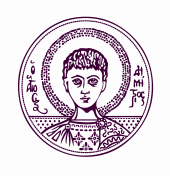 ΑΡΙΣΤΟΤΕΛΕΙΟ ΠΑΝΕΠΙΣΤΗΜΙΟ ΘΕΣΣΑΛΟΝΙΚΗΣΤΕΚΜΗΡΙΩΣΗ ΑΝΑΓΚΑΙΟΤΗΤΑΣ ΣΥΝΤΗΡΗΣΗΣ-ΕΠΙΣΚΕΥΗΣ ΕΠΙΣΤΗΜΟΝΙΚΟΥ ΟΡΓΑΝΟΥΣΧΟΛΗ:ΣΧΟΛΗ:ΤΜΗΜΑ:ΤΜΗΜΑ:ΤΟΜΕΑΣ /ΕΡΓΑΣΤΗΡΙΟ:Δ/ντης / Δ/ντρια :Επιστημονικώς Υπεύθυνος Οργάνου:Ιδιότητα:  Θέση:Τηλέφωνο:e-mail: